جناب آقای دکتر صالحیدبیرکل محترم شورای عالی علوم، تحقیقات و فناوریموضوع : معرفی نماینده ...................(نام سازمان) به منظور ثبت اطلاعات طرح‌های پژوهشی سازمان به سمات‌ملی با سلاماحتراماً در راستای اجرای ماده 56 «قانون الحاق برخی مواد به تنظیم بخشی از مقررات مالی دولت(۲)» (بند ب ماده 64 برنامه ششم توسعه کشور) بدینوسیله جناب آقای / سرکار خانم.................................با شماره ملی ................................. به عنوان نماینده این دستگاه جهت ثبت اطلاعات طرح‌های پژوهشی سازمان مربوط به سامانه سمات معرفی می‌گردد. خواهشمند است دستور فرمایید نام کاربری و رمز عبور به سامانه برای این دستگاه تعریف و در اختیار نماینده معرفی شده قرار گیرد.به پیوست اطلاعات مورد درخواست جهت بهره برداری تقدیم می‌شود.(نام و امضاء رئیس دستگاه)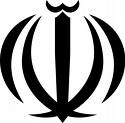 جمهوري اسلامي ايراندبيرخانه شوراي عالي علوم، تحقيقات و فنّاوريمعرفی نامهسامانه مدیریت اطلاعاتی تحقیقاتی کشوربند ب ماده 64 برنامه ششم توسعه کشور(ماده 56)معرفی نامهسامانه مدیریت اطلاعاتی تحقیقاتی کشوربند ب ماده 64 برنامه ششم توسعه کشور(ماده 56)معرفی نامهسامانه مدیریت اطلاعاتی تحقیقاتی کشوربند ب ماده 64 برنامه ششم توسعه کشور(ماده 56)معرفی نامهسامانه مدیریت اطلاعاتی تحقیقاتی کشوربند ب ماده 64 برنامه ششم توسعه کشور(ماده 56)معرفی نامهسامانه مدیریت اطلاعاتی تحقیقاتی کشوربند ب ماده 64 برنامه ششم توسعه کشور(ماده 56)معرفی نامهسامانه مدیریت اطلاعاتی تحقیقاتی کشوربند ب ماده 64 برنامه ششم توسعه کشور(ماده 56)معرفی نامهسامانه مدیریت اطلاعاتی تحقیقاتی کشوربند ب ماده 64 برنامه ششم توسعه کشور(ماده 56)معرفی نامهسامانه مدیریت اطلاعاتی تحقیقاتی کشوربند ب ماده 64 برنامه ششم توسعه کشور(ماده 56)کد فرم: 49801.3کد فرم: 49801.3جمهوري اسلامي ايراندبيرخانه شوراي عالي علوم، تحقيقات و فنّاوريمعرفی نامهسامانه مدیریت اطلاعاتی تحقیقاتی کشوربند ب ماده 64 برنامه ششم توسعه کشور(ماده 56)معرفی نامهسامانه مدیریت اطلاعاتی تحقیقاتی کشوربند ب ماده 64 برنامه ششم توسعه کشور(ماده 56)معرفی نامهسامانه مدیریت اطلاعاتی تحقیقاتی کشوربند ب ماده 64 برنامه ششم توسعه کشور(ماده 56)معرفی نامهسامانه مدیریت اطلاعاتی تحقیقاتی کشوربند ب ماده 64 برنامه ششم توسعه کشور(ماده 56)معرفی نامهسامانه مدیریت اطلاعاتی تحقیقاتی کشوربند ب ماده 64 برنامه ششم توسعه کشور(ماده 56)معرفی نامهسامانه مدیریت اطلاعاتی تحقیقاتی کشوربند ب ماده 64 برنامه ششم توسعه کشور(ماده 56)معرفی نامهسامانه مدیریت اطلاعاتی تحقیقاتی کشوربند ب ماده 64 برنامه ششم توسعه کشور(ماده 56)معرفی نامهسامانه مدیریت اطلاعاتی تحقیقاتی کشوربند ب ماده 64 برنامه ششم توسعه کشور(ماده 56)تاريخ:18/08/1398تاريخ:18/08/1398جمهوري اسلامي ايراندبيرخانه شوراي عالي علوم، تحقيقات و فنّاوريمعرفی نامهسامانه مدیریت اطلاعاتی تحقیقاتی کشوربند ب ماده 64 برنامه ششم توسعه کشور(ماده 56)معرفی نامهسامانه مدیریت اطلاعاتی تحقیقاتی کشوربند ب ماده 64 برنامه ششم توسعه کشور(ماده 56)معرفی نامهسامانه مدیریت اطلاعاتی تحقیقاتی کشوربند ب ماده 64 برنامه ششم توسعه کشور(ماده 56)معرفی نامهسامانه مدیریت اطلاعاتی تحقیقاتی کشوربند ب ماده 64 برنامه ششم توسعه کشور(ماده 56)معرفی نامهسامانه مدیریت اطلاعاتی تحقیقاتی کشوربند ب ماده 64 برنامه ششم توسعه کشور(ماده 56)معرفی نامهسامانه مدیریت اطلاعاتی تحقیقاتی کشوربند ب ماده 64 برنامه ششم توسعه کشور(ماده 56)معرفی نامهسامانه مدیریت اطلاعاتی تحقیقاتی کشوربند ب ماده 64 برنامه ششم توسعه کشور(ماده 56)معرفی نامهسامانه مدیریت اطلاعاتی تحقیقاتی کشوربند ب ماده 64 برنامه ششم توسعه کشور(ماده 56)پیوست: (شماره نامه/ حکم)پیوست: (شماره نامه/ حکم)اطلاعات سازماناطلاعات سازماناطلاعات سازماناطلاعات سازماناطلاعات سازماناطلاعات سازماناطلاعات سازماناطلاعات سازماناطلاعات سازماناطلاعات سازماناطلاعات سازمان1- نام سازمان:1- نام سازمان:1- نام سازمان:2- نام لاتین(سازمان):2- نام لاتین(سازمان):2- نام لاتین(سازمان):2- نام لاتین(سازمان):2- نام لاتین(سازمان):2- نام لاتین(سازمان):2- نام لاتین(سازمان):2- نام لاتین(سازمان):6- نوع سازمان(تأییدی):  سازمان مادر          سازمان متولی        نام سازمان مادر(بالادستی -در صورت وجود):6- نوع سازمان(تأییدی):  سازمان مادر          سازمان متولی        نام سازمان مادر(بالادستی -در صورت وجود):6- نوع سازمان(تأییدی):  سازمان مادر          سازمان متولی        نام سازمان مادر(بالادستی -در صورت وجود):6- نوع سازمان(تأییدی):  سازمان مادر          سازمان متولی        نام سازمان مادر(بالادستی -در صورت وجود):6- نوع سازمان(تأییدی):  سازمان مادر          سازمان متولی        نام سازمان مادر(بالادستی -در صورت وجود):6- نوع سازمان(تأییدی):  سازمان مادر          سازمان متولی        نام سازمان مادر(بالادستی -در صورت وجود):6- نوع سازمان(تأییدی):  سازمان مادر          سازمان متولی        نام سازمان مادر(بالادستی -در صورت وجود):6- نوع سازمان(تأییدی):  سازمان مادر          سازمان متولی        نام سازمان مادر(بالادستی -در صورت وجود):6- نوع سازمان(تأییدی):  سازمان مادر          سازمان متولی        نام سازمان مادر(بالادستی -در صورت وجود):6- نوع سازمان(تأییدی):  سازمان مادر          سازمان متولی        نام سازمان مادر(بالادستی -در صورت وجود):6- نوع سازمان(تأییدی):  سازمان مادر          سازمان متولی        نام سازمان مادر(بالادستی -در صورت وجود):7- نوع سازمان: سازمان دولتی          سازمان غیردولتی7- نوع سازمان: سازمان دولتی          سازمان غیردولتی7- نوع سازمان: سازمان دولتی          سازمان غیردولتی7- نوع سازمان: سازمان دولتی          سازمان غیردولتی8- نوع سازمان:  دانشگاهی          غیردانشگاهی8- نوع سازمان:  دانشگاهی          غیردانشگاهی8- نوع سازمان:  دانشگاهی          غیردانشگاهی8- نوع سازمان:  دانشگاهی          غیردانشگاهی8- نوع سازمان:  دانشگاهی          غیردانشگاهی8- نوع سازمان:  دانشگاهی          غیردانشگاهی8- نوع سازمان:  دانشگاهی          غیردانشگاهی9- آدرس سازمان    استان:                                        شهر:                                                  آدرس:9- آدرس سازمان    استان:                                        شهر:                                                  آدرس:9- آدرس سازمان    استان:                                        شهر:                                                  آدرس:9- آدرس سازمان    استان:                                        شهر:                                                  آدرس:9- آدرس سازمان    استان:                                        شهر:                                                  آدرس:9- آدرس سازمان    استان:                                        شهر:                                                  آدرس:9- آدرس سازمان    استان:                                        شهر:                                                  آدرس:9- آدرس سازمان    استان:                                        شهر:                                                  آدرس:9- آدرس سازمان    استان:                                        شهر:                                                  آدرس:9- آدرس سازمان    استان:                                        شهر:                                                  آدرس:9- آدرس سازمان    استان:                                        شهر:                                                  آدرس:10- آدرس الکترونیکیوب سایت:پست الکترونیکی(سازمانی):10- آدرس الکترونیکیوب سایت:پست الکترونیکی(سازمانی):10- آدرس الکترونیکیوب سایت:پست الکترونیکی(سازمانی):10- آدرس الکترونیکیوب سایت:پست الکترونیکی(سازمانی):10- آدرس الکترونیکیوب سایت:پست الکترونیکی(سازمانی):10- آدرس الکترونیکیوب سایت:پست الکترونیکی(سازمانی):10- آدرس الکترونیکیوب سایت:پست الکترونیکی(سازمانی):10- آدرس الکترونیکیوب سایت:پست الکترونیکی(سازمانی):10- آدرس الکترونیکیوب سایت:پست الکترونیکی(سازمانی):10- آدرس الکترونیکیوب سایت:پست الکترونیکی(سازمانی):10- آدرس الکترونیکیوب سایت:پست الکترونیکی(سازمانی):اطلاعات نماینده سازماناطلاعات نماینده سازماناطلاعات نماینده سازماناطلاعات نماینده سازماناطلاعات نماینده سازماناطلاعات نماینده سازماناطلاعات نماینده سازماناطلاعات نماینده سازماناطلاعات نماینده سازماناطلاعات نماینده سازماناطلاعات نماینده سازمان11- نام: 12- نام خانوادگی:           12- نام خانوادگی:           12- نام خانوادگی:           12- نام خانوادگی:           12- نام خانوادگی:           13-نام پدر:13-نام پدر:13-نام پدر:14-جنسیت: مرد   زن14-جنسیت: مرد   زن15-کد ملی:16- تاریخ تولد(روز/ماه/سال):          16- تاریخ تولد(روز/ماه/سال):          16- تاریخ تولد(روز/ماه/سال):          16- تاریخ تولد(روز/ماه/سال):          16- تاریخ تولد(روز/ماه/سال):          16- تاریخ تولد(روز/ماه/سال):          17-محل تولد:  استان                     شهر17-محل تولد:  استان                     شهر17-محل تولد:  استان                     شهر17-محل تولد:  استان                     شهر18-وضعیت تأهل:  مجرد   متاهل19-شماره تماس ثابت(محل کار):        شماره تلفن                                       کد شهرستان19-شماره تماس ثابت(محل کار):        شماره تلفن                                       کد شهرستان19-شماره تماس ثابت(محل کار):        شماره تلفن                                       کد شهرستان19-شماره تماس ثابت(محل کار):        شماره تلفن                                       کد شهرستان19-شماره تماس ثابت(محل کار):        شماره تلفن                                       کد شهرستان19-شماره تماس ثابت(محل کار):        شماره تلفن                                       کد شهرستان19-شماره تماس ثابت(محل کار):        شماره تلفن                                       کد شهرستان19-شماره تماس ثابت(محل کار):        شماره تلفن                                       کد شهرستان19-شماره تماس ثابت(محل کار):        شماره تلفن                                       کد شهرستان19-شماره تماس ثابت(محل کار):        شماره تلفن                                       کد شهرستان20- شماره تلفن همراه: 20- شماره تلفن همراه: 21-رایانامه (ایمیل) سازمانی:21-رایانامه (ایمیل) سازمانی:21-رایانامه (ایمیل) سازمانی:21-رایانامه (ایمیل) سازمانی:21-رایانامه (ایمیل) سازمانی:21-رایانامه (ایمیل) سازمانی:21-رایانامه (ایمیل) سازمانی:21-رایانامه (ایمیل) سازمانی:21-رایانامه (ایمیل) سازمانی:22- سوابق تحصیلی(آخرین مدرک تحصیلی)عنوان( رشته) مدرک:                                                                            محل تحصیل:22- سوابق تحصیلی(آخرین مدرک تحصیلی)عنوان( رشته) مدرک:                                                                            محل تحصیل:22- سوابق تحصیلی(آخرین مدرک تحصیلی)عنوان( رشته) مدرک:                                                                            محل تحصیل:22- سوابق تحصیلی(آخرین مدرک تحصیلی)عنوان( رشته) مدرک:                                                                            محل تحصیل:22- سوابق تحصیلی(آخرین مدرک تحصیلی)عنوان( رشته) مدرک:                                                                            محل تحصیل:22- سوابق تحصیلی(آخرین مدرک تحصیلی)عنوان( رشته) مدرک:                                                                            محل تحصیل:22- سوابق تحصیلی(آخرین مدرک تحصیلی)عنوان( رشته) مدرک:                                                                            محل تحصیل:22- سوابق تحصیلی(آخرین مدرک تحصیلی)عنوان( رشته) مدرک:                                                                            محل تحصیل:22- سوابق تحصیلی(آخرین مدرک تحصیلی)عنوان( رشته) مدرک:                                                                            محل تحصیل:22- سوابق تحصیلی(آخرین مدرک تحصیلی)عنوان( رشته) مدرک:                                                                            محل تحصیل:22- سوابق تحصیلی(آخرین مدرک تحصیلی)عنوان( رشته) مدرک:                                                                            محل تحصیل:دانشگاهیدانشگاهیدانشگاهیدانشگاهیدانشگاهیحوزویحوزویحوزویحوزویحوزویحوزویکاردانی پیوستهکاردانی پیوستهکاردانی پیوستهکاردانی پیوستهکاردانی پیوستهسطح یک حوزه‌یسطح یک حوزه‌یسطح یک حوزه‌یسطح یک حوزه‌یکاردانی ناپیوستهکاردانی ناپیوستهکاردانی ناپیوستهکاردانی ناپیوستهکاردانی ناپیوستهسطح دو حوزه‌یسطح دو حوزه‌یسطح دو حوزه‌یسطح دو حوزه‌یکارشناسی پیوستهکارشناسی پیوستهکارشناسی پیوستهکارشناسی پیوستهکارشناسی پیوستهسطح سه حوزه‌یسطح سه حوزه‌یسطح سه حوزه‌یسطح سه حوزه‌یکارشناسی ناپیوستهکارشناسی ناپیوستهکارشناسی ناپیوستهکارشناسی ناپیوستهکارشناسی ناپیوستهخارجخارجخارجخارجکارشناسی ارشد پیوستهکارشناسی ارشد پیوستهکارشناسی ارشد پیوستهکارشناسی ارشد پیوستهکارشناسی ارشد پیوستهکارشناسی ارشد ناپیوستهکارشناسی ارشد ناپیوستهکارشناسی ارشد ناپیوستهکارشناسی ارشد ناپیوستهکارشناسی ارشد ناپیوستهدکتری تخصصیدکتری تخصصیدکتری تخصصیدکتری تخصصیدکتری تخصصیپزشک عمومیپزشک عمومیپزشک عمومیپزشک عمومیپزشک عمومیفوق دکتریفوق دکتریفوق دکتریفوق دکتریفوق دکتری23-گروه عمده تحصیلیعلوم پزشکی        علوم انسانی        علوم پایه       فنی و مهندسی       کشاورزی       دامپزشکی        هنرو معماری23-گروه عمده تحصیلیعلوم پزشکی        علوم انسانی        علوم پایه       فنی و مهندسی       کشاورزی       دامپزشکی        هنرو معماری23-گروه عمده تحصیلیعلوم پزشکی        علوم انسانی        علوم پایه       فنی و مهندسی       کشاورزی       دامپزشکی        هنرو معماری23-گروه عمده تحصیلیعلوم پزشکی        علوم انسانی        علوم پایه       فنی و مهندسی       کشاورزی       دامپزشکی        هنرو معماری23-گروه عمده تحصیلیعلوم پزشکی        علوم انسانی        علوم پایه       فنی و مهندسی       کشاورزی       دامپزشکی        هنرو معماری23-گروه عمده تحصیلیعلوم پزشکی        علوم انسانی        علوم پایه       فنی و مهندسی       کشاورزی       دامپزشکی        هنرو معماری23-گروه عمده تحصیلیعلوم پزشکی        علوم انسانی        علوم پایه       فنی و مهندسی       کشاورزی       دامپزشکی        هنرو معماری23-گروه عمده تحصیلیعلوم پزشکی        علوم انسانی        علوم پایه       فنی و مهندسی       کشاورزی       دامپزشکی        هنرو معماری23-گروه عمده تحصیلیعلوم پزشکی        علوم انسانی        علوم پایه       فنی و مهندسی       کشاورزی       دامپزشکی        هنرو معماری23-گروه عمده تحصیلیعلوم پزشکی        علوم انسانی        علوم پایه       فنی و مهندسی       کشاورزی       دامپزشکی        هنرو معماری23-گروه عمده تحصیلیعلوم پزشکی        علوم انسانی        علوم پایه       فنی و مهندسی       کشاورزی       دامپزشکی        هنرو معماری24-اشتغال و تجربیات:عنوان شغل:محل اشتغال:24-اشتغال و تجربیات:عنوان شغل:محل اشتغال:24-اشتغال و تجربیات:عنوان شغل:محل اشتغال:24-اشتغال و تجربیات:عنوان شغل:محل اشتغال:24-اشتغال و تجربیات:عنوان شغل:محل اشتغال:24-اشتغال و تجربیات:عنوان شغل:محل اشتغال:24-اشتغال و تجربیات:عنوان شغل:محل اشتغال:24-اشتغال و تجربیات:عنوان شغل:محل اشتغال:25- نام و نام‌خانوادگي مقام مسئول:(امضاء)25- نام و نام‌خانوادگي مقام مسئول:(امضاء)25- نام و نام‌خانوادگي مقام مسئول:(امضاء)